Publicado en Salamanca el 27/07/2021 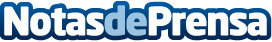 El auge de las casas rurales y mobil home este verano según MV AseguradoresNo hay duda de que la pandemia ha hecho reflexionar a todas las personas sobre su estilo de vida y su lugar de residencia. Buscar un espacio exterior para disfrutar de la naturaleza, un pequeño jardín o terraza, se ha convertido en una necesidad. Por este motivo se ha dado un auge de las casas rurales y mobil home este verano. En este comunicado MV Aseguradores habla sobre sus beneficios y ventajasDatos de contacto:Vicente Torre923267416Nota de prensa publicada en: https://www.notasdeprensa.es/el-auge-de-las-casas-rurales-y-mobil-home-este Categorias: Nacional Viaje Entretenimiento Turismo Seguros http://www.notasdeprensa.es